Zajęcia rozwijające kreatywność 15.04-17.04.2020Temat:  Wiosenne drzewoDo wykonania „wiosennego drzewa” będziecie potrzebować:1. farby akwarelowe,2. brązowa włóczka lub sznurek3. bibuła różowa, biała i zielona,4. talerze papierowe5. pędzel, kubek i klej.Pomaluj niebieską farbą talerz papierowy zostawiając biały brzeg. Po wyschnięciu talerzyka z brązowej włóczki lub ze sznurka zrób pień i gałęzie drzewa. Następnie z różowej i białej bibuły formuj małe kuliki i przyklej je do talerzyka jako kwiaty na drzewie. Na sam koniec domaluj zieloną farbą trawę i wiosenne drzewo gotowe.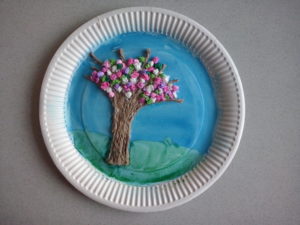 